各考点途径公交线路表请考生佩戴口罩乘车。建议下载“掌上公交”乘车APP，及时掌握公交运行实时信息，实现更加精准的乘坐公交车。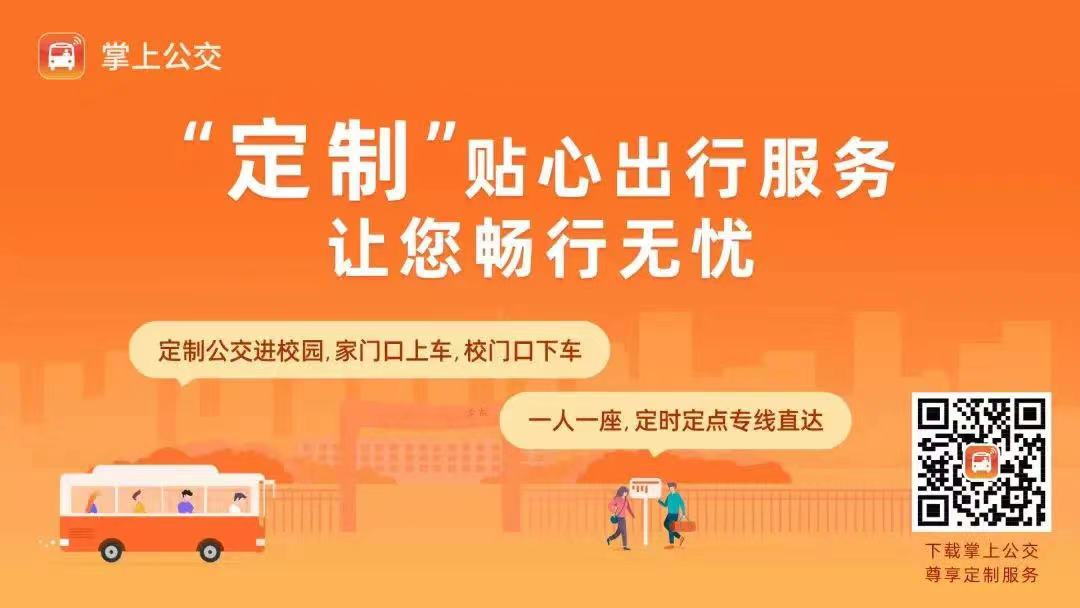 公汽公司同时提供集约定制出行服务，定制出行服务热线：区生18933188866(微信同号)。途经考点一：五邑大学（迎宾大道中99号）公交线路途经考点一：五邑大学（迎宾大道中99号）公交线路途经考点一：五邑大学（迎宾大道中99号）公交线路途经考点一：五邑大学（迎宾大道中99号）公交线路途经考点一：五邑大学（迎宾大道中99号）公交线路途经考点一：五邑大学（迎宾大道中99号）公交线路途经考点一：五邑大学（迎宾大道中99号）公交线路线路编号线路编号线路途经站点始发站头班车发车时间终点站头班车发车时间班次间隔（分钟/班次）票价（元）22路22路棠下公园—棠下医院—棠下镇府—兴棠大厦—大口井—江盛路—江盛二路—乐溪—罗江—植保大厦(石头村口)—宝德摩托—锦富汇景湾南(江沙收费站)—潮江桥—庙前—江门汽车总站—中邦广场—全球通大厦—邮储银行(公路大厦)—双龙—建银大厦—北郊—金汇广场—五邑大学—丽宫酒店—文 化 城(凤凰山)—东湖广场①—东湖广场—体育场—一汇广场(蓬莱公园)—五邑城①—五邑城—华侨中学—人人乐商场—江北站江北站头班车发车时间：5:50棠下公园站头班车发车时间：6:3512323路23路滨江体育中心—范罗冈小学北校区—保利大都会南门—庙前—江门汽车总站—中邦广场—全球通大厦—公安交管局—城市花园—会展中心(万达广场)—五邑华侨广场(汇悦城)—天河小苑—萃锦园—金汇豪庭(五邑大学)—丽宫酒店—文化城(凤凰山)—康乐市场—泰富城—规划局—蓬江大桥—钓台路—常安路—邮政局—华侨中学—人人乐商场—白沙公园西—白沙站滨江体育中心站头班车发车时间：6:30白沙站头班车发车时间：6:30202.524路24路江门汽车总站—中邦广场—全球通大厦—邮储银行(公路大厦)—双龙—北郊—五邑大学—丽宫酒店—凤凰山—东湖广场—蓬江大桥北—蓬江大桥南—房产大厦—中环广场—兴南新村—城轨江门站南—江门一中—豪江摩托—得实公司—得发路—高新区门诊部(东宁南路)—新兴路—外海电器—一诠集团—威铝铝业—龙溪湖公园江门汽车总站头班车发车时间：6:20龙溪湖公园头班车发车时间：6:1015226路26路凤凰山(站场) —丽宫酒店 —五邑大学—金汇广场—建银大厦—双龙—邮储银行(公路大厦)—全球通大厦—中邦广场—肇恒里—群星村—信用社—罗南里—群星路口—映山小区 —漫绿小区—蓬江三所—福泉学校—福泉新村凤凰山车站头班车发车时间：6:05福泉新村站头班车发车时间：6:3515233路33路灏景园站—灏景园东门—碧辉园1站—碧朗居—凤山水岸—义乌小商品城—星河花园翠林苑—汇悦城—天河小苑—萃锦园—金汇豪庭—北郊—蓬江区府—新之城—环市办事处—公汽中心站北—公汽中心站灏景园站头班车发车时间：6:35公汽中心站头班车发车时间：6:1013235路35路仁厚村站—石山村—静园—横江—双龙桥—大林桥—红星村—康乐园—大林村委会—大林学校—大林工业区—西江路口—上道村—翠林坊—周郡路口—金羚排气扇—篁边油库路口—岭江一品路口—潮连大桥西—丰乐花圃—上城骏园—青少年宫—电视中心—会展中心—五邑华侨广场—天河小苑—萃锦园—金汇豪庭—北郊—蓬江区府—新之城—环市办事处—公汽中心站北—公汽中心站一汇广场(蓬莱公园)—五 邑 城—华侨中学—市行政服务中心—江北站仁厚村站头班车发车时间：7:05江北站头班车发车时间：6:1520338路38路凤凰山—丽宫酒店—五邑大学—金汇广场—北郊—建银大厦—双龙—公路大厦—建筑设计院—迪豪摩托—炜烨工业区—凤山工业区—长铃摩托—丽明珠公司—环市工业区—环市派出所—大西坑路口—联合旺富里—碧桂园凤凰山(站场)：6:20群星头班车发车时间：6：50每天10班次241路41路义乌小商品城—凤山水岸—市武警支队—金雅居—第一职中—东风乡—东风乡路口—迎宾西—农业银行—北郊站—五邑大学—丽宫酒店—东华一路—东华大桥北—泰和广场—水南路—江华路口—蓬江大桥北—蓬江大桥南—江海一路—新中大道—新中大道西—胜利南路—窖头五星村—城轨江门东站义乌小商品城站头班车发车时间：7:00城轨东站头班车发车时间：6:1013252路52路龙湾车站—汇景湾—(残联康复医院)—培英高中②—(残联康复医院)—培英高中①—永盛市场北—江门日报社—财政局②—财政局—五邑中医院—（交通运输局）—农林西路—农林东路—公汽中心站北—环市办事处—新之城—蓬江区府—北郊—金汇广场—金汇豪庭—萃锦园—天河小苑—(汇悦城)—五邑华侨广场—（万达广场）—会展中心—万达广场西—(明星公园)—万达广场东—紫茶小学紫茶小学站头班车发车时间：6:25龙湾车站头班车发车时间：6:30152TI观光线TI观光线邮政局—常安路—钓台路—蓬江大桥—（市皮肤医院）蓬江大桥北—东湖广场①—东湖广场—(凤凰山)文化城—丽宫酒店—五邑大学—金汇豪庭—萃锦园—天河小苑—(汇悦城)—五邑华侨广场—（万达广场）—会展中心—广场西路—（明星公园）—广场东路—紫茶小学紫茶小学站头班车发车时间：6:00邮政局站头班车发车时间：6:30132119路119路北 街 站—江门技校—培英初中—江门大桥—东炮台桥—市仲裁委—东华大桥—东华大桥北—购书中心—丽宫酒店—五邑大学—金汇豪庭—萃 锦 园—天河小苑—五邑华侨广场（汇悦城）—会展中心（万达广场）—万达广场南—电视中心—青少年宫①—上城骏—丰乐花圃—江门职院—华苑宾馆—钻石花园—西江大桥—良村—禾冈路口—荷塘市场北街站头班车发车时间：6:30荷塘市场站头班车发车时间：6:30154123路123路城西车站(新会旧车站)—象山—新桥路—振兴三路—龙昌路—信合大厦—新会行政服务中心—灵镇西街—东庆北②—明兴路口—东庆北①—新会供电局—潮江里—德兴—东侯①—东侯②—裕安—都会学校—珑城半山—培英高中①—白 沙 祠—（蓬江综合商场）花园新村—市政府—市档案局—农林东路—公汽中心站北—环市办事处—新之城—蓬江区府—北郊—金汇广场—五邑大学—迎宾大道中—白石花圃西—迎宾大道东—江门大桥北—培英初中—江门技校—北街站新会旧车站头班车发车时间：6：10北街站头班车发车时间：6:30164途经考点二：江门职业技术学院（潮连大道6号）公交线路途经考点二：江门职业技术学院（潮连大道6号）公交线路途经考点二：江门职业技术学院（潮连大道6号）公交线路途经考点二：江门职业技术学院（潮连大道6号）公交线路途经考点二：江门职业技术学院（潮连大道6号）公交线路途经考点二：江门职业技术学院（潮连大道6号）公交线路途经考点二：江门职业技术学院（潮连大道6号）公交线路线路编号线路编号线路途经站点始发站头班车发车时间终点站头班车发车时间班次间隔（分钟/班次）票价（元）2路2路潮连车站—豸冈市场—高成—潮中路—潮连派出所（潮连旧车站）—潮连医院—大冈—江门职院—潮连大桥西—潮连桥脚—金海湾—丽苑—白石乡—正骨医院东—良化西—白石加油站—新港城(凤凰山)—文化城—东湖广场②—东湖广场—体育场(蓬莱公园)—一汇广场—江门大厦—市政府(蓬江综合商场)—花园新村—白沙祠—白沙站潮连车站头班车发车时间：6：05白沙站头班车发车时间：6:00112.511路11路潮连车站—豸冈市场—高成—潮中路—潮连派出所—（潮连旧车站）潮连医院—大冈—江门职院—高尔夫球会—绿茵豪苑—篁庄路口①—江门汽车总站潮连车站头班车发车时间：6：40江门汽车总站头班车发车时间：7:0215245路45路邮政局—常安路—钓台路—蓬江大桥—蓬江大桥北—（市皮肤医院）江华路口—水南路— (江华小学)—泰和广场—江华二路—东华大桥—市仲裁委—东炮台桥—良化大道—裕景花园—白石大道东—正骨医院东—白石乡—丽苑—金海湾—潮连桥脚—潮连大桥西—江门职院—大冈—（潮连旧车站)潮连医院—潮连派出所—潮中路—高成—豸冈市场—潮连车站潮连车站头班车发车时间：6：30邮政局站头班车发车时间：6:3017247路47路博皇家居—贯溪市场—东风乡路口—迎宾西—农业银行—北　　郊—金汇广场—(第二人民医院)—嘉盈苑—锦绣苑—耙冲市场—(骏景湾)—汇悦城—中天国际—怡康华庭—世纪花源南门—正骨医院—正骨医院东—白石乡—丽苑—金海湾—潮连桥脚—潮连大桥西—江门职院—大冈—（潮连旧车站)潮连医院—潮连派出所—潮中路—高成—豸冈市场—潮连车站潮连车站头班车发车时间：6：25博皇家居站头班车发车时间：6:3018251路51路江门职院—丰乐花圃—上城骏园—青少年宫1—世纪花源—电视台—丰乐市场—丰乐路口—丽宫酒店—文化城(凤凰山)—东湖广场1 —蓬江大桥北(市皮肤医院)—蓬江大桥南—房产大厦—中环广场—兴南新村—城轨江门东站城轨东站头班车发车时间：6:00江门职院站头班车发车时间：6:30182107路107路荷塘车站—四方塘—荷塘市场—禾冈路口—良村—西江大桥—钻石花园—华苑宾馆—江门职院—高尔夫球会—绿茵豪苑—篁庄路口①—江门汽车总站—中邦广场—全球通大厦(公路大厦)—邮储银行—翠林苑—汇悦城(骏景湾)—中天国际—怡康华庭—建德街东—丰乐市场—丰乐路口—丽宫酒店—文 化 城(凤凰山)—东湖广场②—东湖广场—体育场—公汽中心站公汽中心站头班车发车时间：6:30荷塘市场站头班车发车时间：6:30124119路119路北街站—江门技校—培英初中—江门大桥—东炮台桥—市仲裁委—东华大桥—东华大桥北—购书中心—丽宫酒店—五邑大学—金汇豪庭—萃锦园—天河小苑—五邑华侨广场（汇悦城）—会展中心（万达广场）—万达广场南—电视中心—青少年宫①—上城骏—丰乐花圃—江门职院—华苑宾馆—钻石花园—西江大桥—良村—禾冈路口—荷塘市场北街站头班车发车时间：6:30荷塘市场站头班车发车时间：6:30154途经考点三：广东江门幼儿师范高等专科学校（朝翠路1号）公交线路途经考点三：广东江门幼儿师范高等专科学校（朝翠路1号）公交线路途经考点三：广东江门幼儿师范高等专科学校（朝翠路1号）公交线路途经考点三：广东江门幼儿师范高等专科学校（朝翠路1号）公交线路途经考点三：广东江门幼儿师范高等专科学校（朝翠路1号）公交线路途经考点三：广东江门幼儿师范高等专科学校（朝翠路1号）公交线路途经考点三：广东江门幼儿师范高等专科学校（朝翠路1号）公交线路线路编号线路途经站点线路途经站点始发站头班车发车时间终点站头班车发车时间班次间隔（分钟/班次）票价（元）24路江门幼专(阅读中心)—龙溪湖公园西—南山路南—外海电器—新兴路—高新区门诊部（东宁南路）—得发路—江海万达广场西—豪江摩托—江门一中—江海康城广场（城轨江门东站南①）—城轨江门东站南—兴南新村—中环广场—房产大厦—蓬江大桥南—蓬江大桥北(市皮肤医院)—东湖广场①—东湖广场—文化城(凤凰山)—丽宫酒店—五邑大学—金汇广场—北郊—建银大厦—双龙—邮储银行(公路大厦)—全球通大厦—中邦广场①—江门汽车总站江门幼专(阅读中心)—龙溪湖公园西—南山路南—外海电器—新兴路—高新区门诊部（东宁南路）—得发路—江海万达广场西—豪江摩托—江门一中—江海康城广场（城轨江门东站南①）—城轨江门东站南—兴南新村—中环广场—房产大厦—蓬江大桥南—蓬江大桥北(市皮肤医院)—东湖广场①—东湖广场—文化城(凤凰山)—丽宫酒店—五邑大学—金汇广场—北郊—建银大厦—双龙—邮储银行(公路大厦)—全球通大厦—中邦广场①—江门汽车总站江门汽车总站头班车发车时间：6:20江门幼专(阅读中心)头班车发车时间：6:1015260路江门幼专(阅读中心)—龙溪湖公园西—高新利民市场—高新区管委会南高新区管委会—高新创智城—江海万达广场—豪江摩托—江海碧桂园—江门一中附校—南泉花园—中环广场东—中环广场—房产大厦—白水带牌坊—江门儿童公园—东华大桥北—东华一路—丽宫酒店—丰乐路口—丰乐市场—建德街东—怡康华庭—中天国际—五邑华桥广场(汇悦城)—会展中心（蓬江万达广场）—蓬江万达广场南江门幼专(阅读中心)—龙溪湖公园西—高新利民市场—高新区管委会南高新区管委会—高新创智城—江海万达广场—豪江摩托—江海碧桂园—江门一中附校—南泉花园—中环广场东—中环广场—房产大厦—白水带牌坊—江门儿童公园—东华大桥北—东华一路—丽宫酒店—丰乐路口—丰乐市场—建德街东—怡康华庭—中天国际—五邑华桥广场(汇悦城)—会展中心（蓬江万达广场）—蓬江万达广场南蓬江万达广场南头班车发车时间：7:05江门幼专(阅读中心)头班车发车时间：6:10902.5途经考点四：江门市技师学院潮连校区（蓬江区潮连环岛西路22号）公交线路途经考点四：江门市技师学院潮连校区（蓬江区潮连环岛西路22号）公交线路途经考点四：江门市技师学院潮连校区（蓬江区潮连环岛西路22号）公交线路途经考点四：江门市技师学院潮连校区（蓬江区潮连环岛西路22号）公交线路途经考点四：江门市技师学院潮连校区（蓬江区潮连环岛西路22号）公交线路途经考点四：江门市技师学院潮连校区（蓬江区潮连环岛西路22号）公交线路途经考点四：江门市技师学院潮连校区（蓬江区潮连环岛西路22号）公交线路线路编号线路途经站点线路途经站点始发站头班车发车时间终点站头班车发车时间班次间隔（分钟/班次）票价（元）2路潮连车站—豸冈市场—高成—潮中路—潮连派出所（潮连旧车站）—潮连医院—大冈—江门职院—潮连大桥西—潮连桥脚—金海湾—丽苑—白石乡—正骨医院东—良化西—白石加油站—新港城(凤凰山)—文化城—东湖广场②—东湖广场—体育场(蓬莱公园)—一汇广场—江门大厦—市政府(蓬江综合商场)—花园新村—白沙祠—白沙站潮连车站—豸冈市场—高成—潮中路—潮连派出所（潮连旧车站）—潮连医院—大冈—江门职院—潮连大桥西—潮连桥脚—金海湾—丽苑—白石乡—正骨医院东—良化西—白石加油站—新港城(凤凰山)—文化城—东湖广场②—东湖广场—体育场(蓬莱公园)—一汇广场—江门大厦—市政府(蓬江综合商场)—花园新村—白沙祠—白沙站潮连车站头班车发车时间：6：05白沙站头班车发车时间：6:00112.511路潮连车站—豸冈市场—高成—潮中路—潮连派出所—（潮连旧车站）潮连医院—大冈—江门职院—高尔夫球会—绿茵豪苑—篁庄路口①—江门汽车总站潮连车站—豸冈市场—高成—潮中路—潮连派出所—（潮连旧车站）潮连医院—大冈—江门职院—高尔夫球会—绿茵豪苑—篁庄路口①—江门汽车总站潮连车站头班车发车时间：6：40江门汽车总站头班车发车时间：7:0215245路邮政局—常安路—钓台路—蓬江大桥—蓬江大桥北—（市皮肤医院）江华路口—水南路— (江华小学)—泰和广场—江华二路—东华大桥—市仲裁委—东炮台桥—良化大道—裕景花园—白石大道东—正骨医院东—白石乡—丽苑—金海湾—潮连桥脚—潮连大桥西—江门职院—大冈—（潮连旧车站)潮连医院—潮连派出所—潮中路—高成—豸冈市场—潮连车站邮政局—常安路—钓台路—蓬江大桥—蓬江大桥北—（市皮肤医院）江华路口—水南路— (江华小学)—泰和广场—江华二路—东华大桥—市仲裁委—东炮台桥—良化大道—裕景花园—白石大道东—正骨医院东—白石乡—丽苑—金海湾—潮连桥脚—潮连大桥西—江门职院—大冈—（潮连旧车站)潮连医院—潮连派出所—潮中路—高成—豸冈市场—潮连车站潮连车站头班车发车时间：6：30邮政局站头班车发车时间：6:3017247路博皇家居—贯溪市场—东风乡路口—迎宾西—农业银行—北　　郊—金汇广场—(第二人民医院)—嘉盈苑—锦绣苑—耙冲市场—(骏景湾)—汇悦城—中天国际—怡康华庭—世纪花源南门—正骨医院—正骨医院东—白石乡—丽苑—金海湾—潮连桥脚—潮连大桥西—江门职院—大冈—（潮连旧车站)潮连医院—潮连派出所—潮中路—高成—豸冈市场—潮连车站博皇家居—贯溪市场—东风乡路口—迎宾西—农业银行—北　　郊—金汇广场—(第二人民医院)—嘉盈苑—锦绣苑—耙冲市场—(骏景湾)—汇悦城—中天国际—怡康华庭—世纪花源南门—正骨医院—正骨医院东—白石乡—丽苑—金海湾—潮连桥脚—潮连大桥西—江门职院—大冈—（潮连旧车站)潮连医院—潮连派出所—潮中路—高成—豸冈市场—潮连车站潮连车站头班车发车时间：6：25博皇家居站头班车发车时间：6:3018251路江门职院—丰乐花圃—上城骏园—青少年宫1—世纪花源—电视台—丰乐市场—丰乐路口—丽宫酒店—文化城(凤凰山)—东湖广场1 —蓬江大桥北(市皮肤医院)—蓬江大桥南—房产大厦—中环广场—兴南新村—城轨江门东站江门职院—丰乐花圃—上城骏园—青少年宫1—世纪花源—电视台—丰乐市场—丰乐路口—丽宫酒店—文化城(凤凰山)—东湖广场1 —蓬江大桥北(市皮肤医院)—蓬江大桥南—房产大厦—中环广场—兴南新村—城轨江门东站城轨东站头班车发车时间：6:00江门职院站头班车发车时间：6:30182途经考点五：江门市第一中学景贤学校（跃进路63号）公交线路途经考点五：江门市第一中学景贤学校（跃进路63号）公交线路途经考点五：江门市第一中学景贤学校（跃进路63号）公交线路途经考点五：江门市第一中学景贤学校（跃进路63号）公交线路途经考点五：江门市第一中学景贤学校（跃进路63号）公交线路途经考点五：江门市第一中学景贤学校（跃进路63号）公交线路途经考点五：江门市第一中学景贤学校（跃进路63号）公交线路线路编号线路途经站点线路途经站点始发站头班车发车时间终点站头班车发车时间班次间隔（分钟/班次）票价（元）3路光博汇—沙津横—外海站—外海幼师—茶庵寺—石利—金溪乡—金溪桥—电化厂—北街村—滘北—田良里—釜山公园—白水带牌坊①—房产大厦东—蓬江大桥南—（市皮肤医院）—蓬江大桥北—体育场—蓬莱路口—(蓬莱公园)—一汇广场—五邑城—华侨中学—人人乐商场—江北站光博汇—沙津横—外海站—外海幼师—茶庵寺—石利—金溪乡—金溪桥—电化厂—北街村—滘北—田良里—釜山公园—白水带牌坊①—房产大厦东—蓬江大桥南—（市皮肤医院）—蓬江大桥北—体育场—蓬莱路口—(蓬莱公园)—一汇广场—五邑城—华侨中学—人人乐商场—江北站江北站头班车发车时间：6:10光博汇站头班车发车时间：6:20102.58路城轨江门东站—滘头五星村—胜利南路— 星海湾— 江门铁桥— 中沙市场—江翠路—江海一路—蓬江大桥南—蓬江大桥北(市皮肤医院)—体育场—一汇广场(蓬莱公园)—江门大厦—市档案局(胜利新村)—江门电大—幸福新村—市三医院—东风乡—第一职中—金雅居—市武警支队—凤山水岸(中加柏仁)—义乌小商品城(新保健院)城轨江门东站—滘头五星村—胜利南路— 星海湾— 江门铁桥— 中沙市场—江翠路—江海一路—蓬江大桥南—蓬江大桥北(市皮肤医院)—体育场—一汇广场(蓬莱公园)—江门大厦—市档案局(胜利新村)—江门电大—幸福新村—市三医院—东风乡—第一职中—金雅居—市武警支队—凤山水岸(中加柏仁)—义乌小商品城(新保健院)城轨东站头班车发车时间：6:00义乌小商品城站头班车发车时间：6:4015212路城轨江门东站—兴南新村—中环广场—房产大厦—蓬江大桥南—蓬江大桥北(市皮肤医院)—体育场—公汽中心站北—环市办事处—新之城—蓬江区府—建银大厦—双龙—邮储银行(公路大厦)—建达路—大长江花苑—迪豪摩托—火炬工业园—中邦广场—江门汽车总站城轨江门东站—兴南新村—中环广场—房产大厦—蓬江大桥南—蓬江大桥北(市皮肤医院)—体育场—公汽中心站北—环市办事处—新之城—蓬江区府—建银大厦—双龙—邮储银行(公路大厦)—建达路—大长江花苑—迪豪摩托—火炬工业园—中邦广场—江门汽车总站城轨东站头班车发车时间：6:00江门汽车总站头班车发车时间：6:3514213路江北站—人人乐商场—华侨中学—五邑城②—人民医院—蓬莱路口—蓬江大桥北(市皮肤病医院)—蓬江大桥南—房产大厦东—白水带牌坊①—体育公园—白水带公园—麻园商业街西—麻园墟—佑启学校—南山路口北—南山工业区—南方学院—麦园—外海中学—茶庵寺—外海幼师—外海站江北站—人人乐商场—华侨中学—五邑城②—人民医院—蓬莱路口—蓬江大桥北(市皮肤病医院)—蓬江大桥南—房产大厦东—白水带牌坊①—体育公园—白水带公园—麻园商业街西—麻园墟—佑启学校—南山路口北—南山工业区—南方学院—麦园—外海中学—茶庵寺—外海幼师—外海站江北站头班车发车时间：6:20外海站头班车发车时间：6:2015216路公汽中心站—体育场—蓬江大桥北—蓬江大桥南（市皮肤医院）—房产大厦—中环广场—城轨江门东站南—江海康城广场（城轨江门东站南①）—城轨江门东站南②—礼东食街—明星村—新特五金—向前村—礼东加油站—礼东中学—向荣桥—丰盛村—向东村—铨盛钢管—新沙工业区—新沙—南安村—东环沙—东向—三牙围—睦州站公汽中心站—体育场—蓬江大桥北—蓬江大桥南（市皮肤医院）—房产大厦—中环广场—城轨江门东站南—江海康城广场（城轨江门东站南①）—城轨江门东站南②—礼东食街—明星村—新特五金—向前村—礼东加油站—礼东中学—向荣桥—丰盛村—向东村—铨盛钢管—新沙工业区—新沙—南安村—东环沙—东向—三牙围—睦州站公汽中心站头班车发车时间：6:00睦州站头班车发车时间：6:3020424路江门汽车总站—中邦广场—全球通大厦—邮储银行(公路大厦)—双龙—北郊—五邑大学—丽宫酒店—凤凰山—东湖广场—蓬江大桥北—蓬江大桥南—房产大厦—中环广场—兴南新村—城轨江门站南—江门一中—豪江摩托—得实公司—得发路—高新区门诊部(东宁南路)—新兴路—外海电器—一诠集团—威铝铝业—龙溪湖公园江门汽车总站—中邦广场—全球通大厦—邮储银行(公路大厦)—双龙—北郊—五邑大学—丽宫酒店—凤凰山—东湖广场—蓬江大桥北—蓬江大桥南—房产大厦—中环广场—兴南新村—城轨江门站南—江门一中—豪江摩托—得实公司—得发路—高新区门诊部(东宁南路)—新兴路—外海电器—一诠集团—威铝铝业—龙溪湖公园江门汽车总站头班车发车时间：6:20龙溪湖公园头班车发车时间：6:1015225路公汽中心站—体育场—蓬江大桥北—蓬江大桥南（市皮肤医院）—房产大厦—中环广场—兴南新村—城轨江门东站南—江海康城广场—江门一中—豪江摩托－江海万达广场—得发路口—高新区管委会—新光路—南山路—兴业路—龙溪路—金瓯路东—货运检查场—江睦路口—港澳码头路口—七东村—城轨江海站—龙溪新城(外海大桥)—中路—东南桥—东南市场—南方学院—麦园—外海中学—茶庵寺—外海幼师公汽中心站—体育场—蓬江大桥北—蓬江大桥南（市皮肤医院）—房产大厦—中环广场—兴南新村—城轨江门东站南—江海康城广场—江门一中—豪江摩托－江海万达广场—得发路口—高新区管委会—新光路—南山路—兴业路—龙溪路—金瓯路东—货运检查场—江睦路口—港澳码头路口—七东村—城轨江海站—龙溪新城(外海大桥)—中路—东南桥—东南市场—南方学院—麦园—外海中学—茶庵寺—外海幼师公汽中心站头班车发车时间：6:15外海幼师站头班车发车时间：6:3015227路江门汽车总站—中邦广场—全球通大厦 —公安交管局—城市花园—会展中心(万达广场南)—五邑华侨广场(汇悦城)—中天国际—怡康华庭—世纪花源南门—正骨医院 —良化西 —白石加油站—新港城—文化城(凤凰山)—东湖广场① —蓬江大桥北(市皮肤医院) —蓬江大桥南 —房产大厦—中环广场东—南泉花园—银泉花园—麻园新路—麻园站江门汽车总站—中邦广场—全球通大厦 —公安交管局—城市花园—会展中心(万达广场南)—五邑华侨广场(汇悦城)—中天国际—怡康华庭—世纪花源南门—正骨医院 —良化西 —白石加油站—新港城—文化城(凤凰山)—东湖广场① —蓬江大桥北(市皮肤医院) —蓬江大桥南 —房产大厦—中环广场东—南泉花园—银泉花园—麻园新路—麻园站江门汽车总站头班车发车时间：6:40麻园站头班车发车时间：6:0018228路麻园墟—麻园商业街东—麻园商业街—麻园广记—麻园新路—银泉花园—南泉花园—中环广场东—中环广场—房产大厦——蓬江大桥南—蓬江大桥北—体育场—蓬莱路口—(蓬莱公园)—一汇广场—五邑城—华侨中学—人人乐商场—江北站麻园墟—麻园商业街东—麻园商业街—麻园广记—麻园新路—银泉花园—南泉花园—中环广场东—中环广场—房产大厦——蓬江大桥南—蓬江大桥北—体育场—蓬莱路口—(蓬莱公园)—一汇广场—五邑城—华侨中学—人人乐商场—江北站白沙站头班车发车时间：6:15麻园墟站头班车发车时间：6:0512240路杜阮墟—河滨公园—上巷—杜臂—松园路口北—松园—福泉路口—松园工业园—瑶村工业区—新侨大酒楼—灏景园—灏景园东门—碧辉园①—乐宜居—市武警支队—金雅居—第一职中—东风乡—东风乡路口—迎宾西—农业银行—蓬江区府—新之城—环市办事处—公汽中心站北—公汽中心站—体育场—市皮肤医院—蓬江大桥北—蓬江大桥南—房产大厦—中环广场—兴南新村—城轨江门东站杜阮墟—河滨公园—上巷—杜臂—松园路口北—松园—福泉路口—松园工业园—瑶村工业区—新侨大酒楼—灏景园—灏景园东门—碧辉园①—乐宜居—市武警支队—金雅居—第一职中—东风乡—东风乡路口—迎宾西—农业银行—蓬江区府—新之城—环市办事处—公汽中心站北—公汽中心站—体育场—市皮肤医院—蓬江大桥北—蓬江大桥南—房产大厦—中环广场—兴南新村—城轨江门东站城轨东站头班车发车时间：6:30杜阮墟头班车发车时间：7：1813351路江门职院—丰乐花圃—上城骏园—青少年宫①—世纪花源—电视台—丰乐市场—丰乐路口—丽宫酒店—文化城(凤凰山)—东湖广场1 —蓬江大桥北(市皮肤医院)—蓬江大桥南—房产大厦—中环广场—兴南新村—城轨江门东站江门职院—丰乐花圃—上城骏园—青少年宫①—世纪花源—电视台—丰乐市场—丰乐路口—丽宫酒店—文化城(凤凰山)—东湖广场1 —蓬江大桥北(市皮肤医院)—蓬江大桥南—房产大厦—中环广场—兴南新村—城轨江门东站城轨东站头班车发车时间：6:00江门职院站头班车发车时间：6:30182112路大 鳌 镇—深滘—南沙—大鳌大桥西—南安村路口—新沙工业园南—东美电器厂—牛古田—公桥水泥厂—嘉诺化工（西江电厂）—连海路南—崇达技术—彩虹路口—科苑路口—连海路中—七东村—城轨江海站—龙溪新城—中路(外海大桥)—东宁—东升(陈少白故居)—外海中学—外海—石利—金溪 —金溪桥—电化厂—江门技校—培英初中—江门大桥—东炮台桥—市仲裁委—东华大桥—白届—堤东公园—规划局—蓬江大桥北（市皮肤医院）—体育场—公汽中心站北—公汽中心站—环市办事处—新之城—蓬江区府—建银大厦—双龙—邮储银行(公路大厦)—全球通大厦—中邦广场—江门汽车总站大 鳌 镇—深滘—南沙—大鳌大桥西—南安村路口—新沙工业园南—东美电器厂—牛古田—公桥水泥厂—嘉诺化工（西江电厂）—连海路南—崇达技术—彩虹路口—科苑路口—连海路中—七东村—城轨江海站—龙溪新城—中路(外海大桥)—东宁—东升(陈少白故居)—外海中学—外海—石利—金溪 —金溪桥—电化厂—江门技校—培英初中—江门大桥—东炮台桥—市仲裁委—东华大桥—白届—堤东公园—规划局—蓬江大桥北（市皮肤医院）—体育场—公汽中心站北—公汽中心站—环市办事处—新之城—蓬江区府—建银大厦—双龙—邮储银行(公路大厦)—全球通大厦—中邦广场—江门汽车总站江门汽车总站头班车发车时间：5:50睦州站头班车发车时间：6:30156.5113路麻园站—麻园新路—银泉花园—南泉花园—中环广场—房产大厦—蓬江大桥南—蓬江大桥北—体育场—公汽中心站—农林东路—农林西路—五邑中医院—白沙祠—第发里—培英高中—龙湾车站—启智学校—中医药学校—粉末冶金厂—银辉玻璃公司—林科所—滑草场—圭峰园林—天子地公园—葵博园—劳动大学—玉湖小苑—荣誉别墅—玉台寺路口—新会人民医院—新会交警中队—新会华侨中学—潮江里—侨兴北路—侨兴中路—新会电大—侨兴南路—新会汽车总站麻园站—麻园新路—银泉花园—南泉花园—中环广场—房产大厦—蓬江大桥南—蓬江大桥北—体育场—公汽中心站—农林东路—农林西路—五邑中医院—白沙祠—第发里—培英高中—龙湾车站—启智学校—中医药学校—粉末冶金厂—银辉玻璃公司—林科所—滑草场—圭峰园林—天子地公园—葵博园—劳动大学—玉湖小苑—荣誉别墅—玉台寺路口—新会人民医院—新会交警中队—新会华侨中学—潮江里—侨兴北路—侨兴中路—新会电大—侨兴南路—新会汽车总站麻园车站头班车发车时间：6:50新会汽车总站头班车发车时间：7:00133114路海菱家居—艾默生—腾汇电子—凌志—外海高速路口—盛景标准件—凯立信公司—龙溪路口—宝利制衣—量子高科—南山路中—南山路—新光路—高新区管委会—得发路口—豪江摩托—江门一中—江海康城广场（城轨江门东站南①）—城轨江门东站南—兴南新村—中环广场—房产大厦—蓬江大桥南—蓬江大桥北（市皮肤医院）—体育场—公汽中心站海菱家居—艾默生—腾汇电子—凌志—外海高速路口—盛景标准件—凯立信公司—龙溪路口—宝利制衣—量子高科—南山路中—南山路—新光路—高新区管委会—得发路口—豪江摩托—江门一中—江海康城广场（城轨江门东站南①）—城轨江门东站南—兴南新村—中环广场—房产大厦—蓬江大桥南—蓬江大桥北（市皮肤医院）—体育场—公汽中心站公汽中心站头班车发车时间：6:30海菱家居站头班车发车时间：7:05202117路连海南路—信义玻璃厂—艾 默 生—凌志—科苑中路—高新区员工服务中心—龙溪湖公园—威铝铝业—一诠集团—南山路南—外海电器—新兴路（东宁南路）—高新区门诊部—得发路—得实公司—豪江摩托—江门一中—江海康城广场（城轨江门东站南①）—城轨江门东站南—兴南新村—中环广场—房产大厦—蓬江大桥南—蓬江大桥北（市皮肤医院）—体育场—公汽中心站连海南路—信义玻璃厂—艾 默 生—凌志—科苑中路—高新区员工服务中心—龙溪湖公园—威铝铝业—一诠集团—南山路南—外海电器—新兴路（东宁南路）—高新区门诊部—得发路—得实公司—豪江摩托—江门一中—江海康城广场（城轨江门东站南①）—城轨江门东站南—兴南新村—中环广场—房产大厦—蓬江大桥南—蓬江大桥北（市皮肤医院）—体育场—公汽中心站公汽中心站头班车发车时间：6:15连海南路站头班车发车时间：6:50202途经考点六：江门市工贸职业技术学校（华园中路42号）公交线路途经考点六：江门市工贸职业技术学校（华园中路42号）公交线路途经考点六：江门市工贸职业技术学校（华园中路42号）公交线路途经考点六：江门市工贸职业技术学校（华园中路42号）公交线路途经考点六：江门市工贸职业技术学校（华园中路42号）公交线路途经考点六：江门市工贸职业技术学校（华园中路42号）公交线路途经考点六：江门市工贸职业技术学校（华园中路42号）公交线路线路编号线路途经站点线路途经站点始发站头班车发车时间终点站头班车发车时间班次间隔（分钟/班次）票价（元）7路培英高中③—永盛市场北—永盛市场—华园桥—江门日报社—财政局②—财政局—五邑中医院（市交通运输局）—农林西路—农林东路—公汽中心站—体育场—东湖广场②—东湖广场(凤凰山)—文化城—购书中心—东华大桥北—东华大桥—市仲裁委—9江华二路—东炮台桥—良化大道—裕景花园—甘棠加油站—培英小学—甘化厂—中心医院—北街站培英高中③—永盛市场北—永盛市场—华园桥—江门日报社—财政局②—财政局—五邑中医院（市交通运输局）—农林西路—农林东路—公汽中心站—体育场—东湖广场②—东湖广场(凤凰山)—文化城—购书中心—东华大桥北—东华大桥—市仲裁委—9江华二路—东炮台桥—良化大道—裕景花园—甘棠加油站—培英小学—甘化厂—中心医院—北街站北街站头班车发车时间：6:00培英高中头班车发车时间：6:3017220路叱石—翠湖山庄—减震器厂—东嘴村—居晏村—杜阮墟—河滨公园—上巷—杜臂—松园路口—天力园—牛山—北芦—瑶    村—瑶村桥—碧辉园—木朗—新围—贯溪—市三医院—幸福新村—蓬江区教育局—江职附校—五邑中医院—华园东路—市政府—五邑城①—五邑城—华侨中学—人人乐商场—江北站叱石—翠湖山庄—减震器厂—东嘴村—居晏村—杜阮墟—河滨公园—上巷—杜臂—松园路口—天力园—牛山—北芦—瑶    村—瑶村桥—碧辉园—木朗—新围—贯溪—市三医院—幸福新村—蓬江区教育局—江职附校—五邑中医院—华园东路—市政府—五邑城①—五邑城—华侨中学—人人乐商场—江北站江北站头班车发车时间：8:00叱石头班车发车时间：8:45每天10班次332路滨江体育中心—江门汽车总站—中邦广场—全球通大厦—邮储银行(公路大厦)—双龙—建银大厦—蓬江区府—新之城—环市一路—蓬江区教育局—江职附校南—五邑中医院—财政局①—西区邮局—华园东路—白沙祠—白沙站—白沙公园—人人乐商场—江礼桥北—江门纸厂—文昌花园—文盛花园—联合化纤—新兴村—礼乐中学—礼乐医院—五四村礼乐站滨江体育中心—江门汽车总站—中邦广场—全球通大厦—邮储银行(公路大厦)—双龙—建银大厦—蓬江区府—新之城—环市一路—蓬江区教育局—江职附校南—五邑中医院—财政局①—西区邮局—华园东路—白沙祠—白沙站—白沙公园—人人乐商场—江礼桥北—江门纸厂—文昌花园—文盛花园—联合化纤—新兴村—礼乐中学—礼乐医院—五四村礼乐站礼乐站头班车发车时间：6:20滨江体育中心头班车发车时间：7:20302.543路木朗村委会—木朗小学—金朗居（木朗市场）—木朗站—新围站—贯溪站—市三医院站—幸福新村站—蓬江区教育局—出入境办证—江门日报社—西区邮局—花园新村—市政府—五邑城—星海湾—中沙市场—棉纺厂—新中大道—江海一路—房产大厦—中环广场东—南泉花园—银泉花园—麻园新路—麻园站木朗村委会—木朗小学—金朗居（木朗市场）—木朗站—新围站—贯溪站—市三医院站—幸福新村站—蓬江区教育局—出入境办证—江门日报社—西区邮局—花园新村—市政府—五邑城—星海湾—中沙市场—棉纺厂—新中大道—江海一路—房产大厦—中环广场东—南泉花园—银泉花园—麻园新路—麻园站麻园站头班发车时间：6:30木朗社区头班车发车时间：6:3040252路龙湾车站—汇景湾—(残联康复医院)—培英高中②—(残联康复医院)—培英高中①—永盛市场北—江门日报社—财政局②—财政局—五邑中医院—（交通运输局）—农林西路—农林东路—公汽中心站北—环市办事处—新之城—蓬江区府—北郊—金汇广场—金汇豪庭—萃锦园—天河小苑—(汇悦城)—五邑华侨广场—（万达广场）—会展中心—万达广场西—(明星公园)—万达广场东—紫茶小学龙湾车站—汇景湾—(残联康复医院)—培英高中②—(残联康复医院)—培英高中①—永盛市场北—江门日报社—财政局②—财政局—五邑中医院—（交通运输局）—农林西路—农林东路—公汽中心站北—环市办事处—新之城—蓬江区府—北郊—金汇广场—金汇豪庭—萃锦园—天河小苑—(汇悦城)—五邑华侨广场—（万达广场）—会展中心—万达广场西—(明星公园)—万达广场东—紫茶小学紫茶小学站头班车发车时间：6:25龙湾车站头班车发车时间：6:30152途经考点七：江门市港口中学（潮江路2号）公交线路途经考点七：江门市港口中学（潮江路2号）公交线路途经考点七：江门市港口中学（潮江路2号）公交线路途经考点七：江门市港口中学（潮江路2号）公交线路途经考点七：江门市港口中学（潮江路2号）公交线路途经考点七：江门市港口中学（潮江路2号）公交线路途经考点七：江门市港口中学（潮江路2号）公交线路线路编号线路途经站点线路途经站点始发站头班车发车时间终点站头班车发车时间班次间隔（分钟/班次）票价（元）2路潮连车站—豸冈市场—高成—潮中路—潮连派出所（潮连旧车站）—潮连医院—大冈—江门职院—潮连大桥西—潮连桥脚—金海湾—丽苑—白石乡—正骨医院东—良化西—白石加油站—新港城(凤凰山)—文化城—东湖广场②—东湖广场—体育场(蓬莱公园)—一汇广场—江门大厦—市政府(蓬江综合商场)—花园新村—白沙祠—白沙站潮连车站—豸冈市场—高成—潮中路—潮连派出所（潮连旧车站）—潮连医院—大冈—江门职院—潮连大桥西—潮连桥脚—金海湾—丽苑—白石乡—正骨医院东—良化西—白石加油站—新港城(凤凰山)—文化城—东湖广场②—东湖广场—体育场(蓬莱公园)—一汇广场—江门大厦—市政府(蓬江综合商场)—花园新村—白沙祠—白沙站潮连车站头班车发车时间：6：05白沙站头班车发车时间：6:00112.55路炮台北路—东炮台桥—良化大道—迎宾大道东—白石加油站—新 港 城—文化城(凤凰山)—东湖广场②—东湖广场—体育场—一汇广场(蓬莱公园)—五邑城—华侨中学—江礼桥北—江门纸厂—文昌花园—文盛花园—联合化纤—新兴村—礼乐中学—礼乐医院—五四村—礼乐站炮台北路—东炮台桥—良化大道—迎宾大道东—白石加油站—新 港 城—文化城(凤凰山)—东湖广场②—东湖广场—体育场—一汇广场(蓬莱公园)—五邑城—华侨中学—江礼桥北—江门纸厂—文昌花园—文盛花园—联合化纤—新兴村—礼乐中学—礼乐医院—五四村—礼乐站礼乐站头班发车时间：5:20炮台北路头班车发车时间：6:10102.56路林科所—银辉玻璃公司—粉末冶金厂—中医药学校—启智学校—龙湾车站—(残联康复医院)培英高中②—第发里—白沙祠—(蓬江综合商场)花园新村—市政府—江门大厦—(蓬莱公园)一汇广场—体育场—（皮肤医院）—江华路口—水南路(江华小学)—泰和广场—东华大桥北—购书中心—新港城—白石加油站—白石花圃西—迎宾大道中—丰乐路口—丰乐市场—建德街东—怡康华庭—中天国际(汇悦城)—五邑华侨广场—(万达广场)—会展中心—电视中心—青少年宫②—青少年宫①—紫茶小学林科所—银辉玻璃公司—粉末冶金厂—中医药学校—启智学校—龙湾车站—(残联康复医院)培英高中②—第发里—白沙祠—(蓬江综合商场)花园新村—市政府—江门大厦—(蓬莱公园)一汇广场—体育场—（皮肤医院）—江华路口—水南路(江华小学)—泰和广场—东华大桥北—购书中心—新港城—白石加油站—白石花圃西—迎宾大道中—丰乐路口—丰乐市场—建德街东—怡康华庭—中天国际(汇悦城)—五邑华侨广场—(万达广场)—会展中心—电视中心—青少年宫②—青少年宫①—紫茶小学紫茶小学站头班车发车时间：6:00林科所站头班车发车时间：6:45122.519路滨江体育中心—石滘村—公村—周郡—周郡路口—金羚排气扇厂—篁边油库—篁边—篁边新村—西江水厂—潮连大桥西—丰乐花圃—上城骏园—青少年宫①—世纪花源北门—白石乡—正骨医院东—良化西—白石加油站—新港城—文化城(凤凰山)—东湖广场②—东湖广场体 育 场—公汽中心站滨江体育中心—石滘村—公村—周郡—周郡路口—金羚排气扇厂—篁边油库—篁边—篁边新村—西江水厂—潮连大桥西—丰乐花圃—上城骏园—青少年宫①—世纪花源北门—白石乡—正骨医院东—良化西—白石加油站—新港城—文化城(凤凰山)—东湖广场②—东湖广场体 育 场—公汽中心站公汽中心站头班车发车时间：6:20滨江体育中心头班车发车时间：7:00352.527路江门汽车总站—中邦广场—全球通大厦 —公安交管局—城市花园—会展中心(万达广场南)—五邑华侨广场(汇悦城)—中天国际—怡康华庭—世纪花源南门—正骨医院 —良化西 —白石加油站—新港城—文化城(凤凰山)—东湖广场1 —蓬江大桥北(市皮肤医院) —蓬江大桥南 —房产大厦—中环广场东—南泉花园—银泉花园—麻园新路—麻园站江门汽车总站—中邦广场—全球通大厦 —公安交管局—城市花园—会展中心(万达广场南)—五邑华侨广场(汇悦城)—中天国际—怡康华庭—世纪花源南门—正骨医院 —良化西 —白石加油站—新港城—文化城(凤凰山)—东湖广场1 —蓬江大桥北(市皮肤医院) —蓬江大桥南 —房产大厦—中环广场东—南泉花园—银泉花园—麻园新路—麻园站江门汽车总站头班车发车时间：6:40麻园站头班车发车时间：6:0018229路（江门制漆厂）龙榜工业区—龙榜小学—新塘—杜阮墟—河滨公园—上巷—杜臂—松园路口—天力园—牛山—北芦—瑶村—瑶村桥—碧辉园②—木朗—新围—贯溪—东风乡路口—迎宾西—农业银行—蓬江区府—新之城—环市办事处—公汽中心站北—公汽中心站—体育场—（市皮肤医院）江华路口—水南路(江华小学)—泰和广场—东华大桥北—购书中心—新港城—白石加油站—迎宾大道东—良化大道—江门大桥—培英初中—江门技校—北街站（江门制漆厂）龙榜工业区—龙榜小学—新塘—杜阮墟—河滨公园—上巷—杜臂—松园路口—天力园—牛山—北芦—瑶村—瑶村桥—碧辉园②—木朗—新围—贯溪—东风乡路口—迎宾西—农业银行—蓬江区府—新之城—环市办事处—公汽中心站北—公汽中心站—体育场—（市皮肤医院）江华路口—水南路(江华小学)—泰和广场—东华大桥北—购书中心—新港城—白石加油站—迎宾大道东—良化大道—江门大桥—培英初中—江门技校—北街站北街站头班车发车时间：6:00龙榜工业区站头班车发车时间：6:5016354路培英小学—江门大桥北—迎宾大道东—白石加油站—新港城—购书中心—东华大桥北(农村信用社)—釜山公园—白水带牌坊② —体育公园—白水带公园—麻园商业街西—麻园广记—麻园新路—银泉花园—南泉花园—中环广场—兴南新村—城轨江门东站培英小学—江门大桥北—迎宾大道东—白石加油站—新港城—购书中心—东华大桥北(农村信用社)—釜山公园—白水带牌坊② —体育公园—白水带公园—麻园商业街西—麻园广记—麻园新路—银泉花园—南泉花园—中环广场—兴南新村—城轨江门东站城轨东站头班车发车时间：6:30培英小学站头班车发车时间：7:051429路远洋海鲜美食街—三桁瓦—西区工业路口—三捷电池—劳动力市场—白沙工业桥—出入境办证厅—江职附校—蓬江区教育局—江门五邑开放大学—（胜利新村）—市档案局—五邑城①—五邑城—常安路—钓台路—蓬江大桥—规划局—堤东公园—白庙—东华大桥北—购书中心—丽宫酒店—丰乐路口—丰乐市场—建德街东—世纪花源—青少年宫②—青少年宫①—紫茶小学远洋海鲜美食街—三桁瓦—西区工业路口—三捷电池—劳动力市场—白沙工业桥—出入境办证厅—江职附校—蓬江区教育局—江门五邑开放大学—（胜利新村）—市档案局—五邑城①—五邑城—常安路—钓台路—蓬江大桥—规划局—堤东公园—白庙—东华大桥北—购书中心—丽宫酒店—丰乐路口—丰乐市场—建德街东—世纪花源—青少年宫②—青少年宫①—紫茶小学紫茶小学头班车发车时间：6:00远洋海鲜美食街站头班车发车时间：6:2515222路棠下公园—棠下医院—棠下镇府—兴棠大厦—大口井—江盛路—江盛二路—乐溪—罗江—植保大厦(石头村口)—宝德摩托—锦富汇景湾南(江沙收费站)—潮江桥—庙前—江门汽车总站—中邦广场—全球通大厦—邮储银行(公路大厦)—双龙—建银大厦—北郊—金汇广场—五邑大学—丽宫酒店—文 化 城(凤凰山)—东湖广场①—东湖广场—体育场—一汇广场(蓬莱公园)—五邑城①—五邑城—华侨中学—人人乐商场—江北站棠下公园—棠下医院—棠下镇府—兴棠大厦—大口井—江盛路—江盛二路—乐溪—罗江—植保大厦(石头村口)—宝德摩托—锦富汇景湾南(江沙收费站)—潮江桥—庙前—江门汽车总站—中邦广场—全球通大厦—邮储银行(公路大厦)—双龙—建银大厦—北郊—金汇广场—五邑大学—丽宫酒店—文 化 城(凤凰山)—东湖广场①—东湖广场—体育场—一汇广场(蓬莱公园)—五邑城①—五邑城—华侨中学—人人乐商场—江北站江北站头班车发车时间：5:50棠下公园站头班车发车时间：6:3512323路滨江体育中心—范罗冈小学北校区—保利大都会南门—庙前—江门汽车总站—中邦广场—全球通大厦—公安交管局—城市花园—会展中心(万达广场)—五邑华侨广场(汇悦城)—天河小苑—萃锦园—金汇豪庭(五邑大学)—丽宫酒店—文化城(凤凰山)—康乐市场—泰富城—规划局—蓬江大桥—钓台路—常安路—邮政局—华侨中学—人人乐商场—白沙公园西—白沙站滨江体育中心—范罗冈小学北校区—保利大都会南门—庙前—江门汽车总站—中邦广场—全球通大厦—公安交管局—城市花园—会展中心(万达广场)—五邑华侨广场(汇悦城)—天河小苑—萃锦园—金汇豪庭(五邑大学)—丽宫酒店—文化城(凤凰山)—康乐市场—泰富城—规划局—蓬江大桥—钓台路—常安路—邮政局—华侨中学—人人乐商场—白沙公园西—白沙站滨江体育中心站头班车发车时间：6:30白沙站头班车发车时间：6:30202.526路凤凰山(站场) —丽宫酒店—五邑大学—金汇广场—建银大厦—双龙 —邮储银行(公路大厦)—全球通大厦—中邦广场—肇恒里—群星村—信用社—罗南里—群星路口—映山小区—漫绿小区—蓬江三所—福泉学校—福泉新村凤凰山(站场) —丽宫酒店—五邑大学—金汇广场—建银大厦—双龙 —邮储银行(公路大厦)—全球通大厦—中邦广场—肇恒里—群星村—信用社—罗南里—群星路口—映山小区—漫绿小区—蓬江三所—福泉学校—福泉新村凤凰山车站头班车发车时间：6:05福泉新村站头班车发车时间：6:3515238路凤凰山—丽宫酒店—五邑大学—金汇广场—北郊—建银大厦—双龙—公路大厦—建筑设计院—迪豪摩托—炜烨工业区—凤山工业区—长铃摩托—丽明珠公司—环市工业区—环市派出所—大西坑路口—联合旺富里—碧桂园凤凰山—丽宫酒店—五邑大学—金汇广场—北郊—建银大厦—双龙—公路大厦—建筑设计院—迪豪摩托—炜烨工业区—凤山工业区—长铃摩托—丽明珠公司—环市工业区—环市派出所—大西坑路口—联合旺富里—碧桂园凤凰山(站场)：6:20群星头班车发车时间：6：50每天10班次241路义乌小商品城—凤山水岸—市武警支队—金雅居—第一职中—东风乡—东风乡路口—迎宾西—农业银行—北郊站—五邑大学—丽宫酒店—东华一路—东华大桥北—泰和广场—水南路—江华路口—蓬江大桥北—蓬江大桥南—江海一路—新中大道—新中大道西—胜利南路—窖头五星村—城轨江门东站义乌小商品城—凤山水岸—市武警支队—金雅居—第一职中—东风乡—东风乡路口—迎宾西—农业银行—北郊站—五邑大学—丽宫酒店—东华一路—东华大桥北—泰和广场—水南路—江华路口—蓬江大桥北—蓬江大桥南—江海一路—新中大道—新中大道西—胜利南路—窖头五星村—城轨江门东站义乌小商品城站头班车发车时间：7:00城轨东站头班车发车时间：6:1013244路（市中心血站）（市保健院新院）义乌小商品城—星河花园—翠林苑—(骏景湾)—汇悦城—天河小苑—怡兴苑—育德街—丰乐市场—丰乐路口—丽宫酒店—购书中心—东华大桥北—田良村—滘北—北街村—电化厂—金溪桥—金溪乡—石利—茶庵寺—外海幼师（市中心血站）（市保健院新院）义乌小商品城—星河花园—翠林苑—(骏景湾)—汇悦城—天河小苑—怡兴苑—育德街—丰乐市场—丰乐路口—丽宫酒店—购书中心—东华大桥北—田良村—滘北—北街村—电化厂—金溪桥—金溪乡—石利—茶庵寺—外海幼师义乌小商品城头班车发车时间：6:00外海幼师头班车发车时间：6:3030251路江门职院—丰乐花圃—上城骏园—青少年宫①—世纪花源—电视台—丰乐市场—丰乐路口—丽宫酒店—文化城(凤凰山)—东湖广场① —蓬江大桥北(市皮肤医院)—蓬江大桥南—房产大厦—中环广场—兴南新村—城轨江门东站江门职院—丰乐花圃—上城骏园—青少年宫①—世纪花源—电视台—丰乐市场—丰乐路口—丽宫酒店—文化城(凤凰山)—东湖广场① —蓬江大桥北(市皮肤医院)—蓬江大桥南—房产大厦—中环广场—兴南新村—城轨江门东站城轨东站头班车发车时间：6:00江门职院站头班车发车时间：6:3018260路江门幼专－龙溪湖公园西－高新利民市场－高新区管委会南－高新区管委会－高新创智城－江海万达广场—豪江摩托—江海碧桂园—天鹅湾东门—南泉花园—中环广场东—中环广场—房产大厦—白水带牌坊①—釜山公园—东华大桥北—购书中心—丽宫酒店—丰乐路口—丰乐市场—建德街东—怡康华庭—中天国际—汇悦城—五邑华桥广场—万达广场—会展中心—万达广场南江门幼专－龙溪湖公园西－高新利民市场－高新区管委会南－高新区管委会－高新创智城－江海万达广场—豪江摩托—江海碧桂园—天鹅湾东门—南泉花园—中环广场东—中环广场—房产大厦—白水带牌坊①—釜山公园—东华大桥北—购书中心—丽宫酒店—丰乐路口—丰乐市场—建德街东—怡康华庭—中天国际—汇悦城—五邑华桥广场—万达广场—会展中心—万达广场南江门幼专头班车发车时间：6:20万达广场南头班车发车时间：7:05 每天8班次2.5107路荷塘车站—四 方 塘—荷塘市场—禾冈路口—良村—西江大桥—钻石花园—华苑宾馆—江门职院—高尔夫球会—绿茵豪苑—篁庄路口①—江门汽车总站—中邦广场—全球通大厦(公路大厦)—邮储银行—翠林苑—汇悦城(骏景湾)—中天国际—怡康华庭—建德街东—丰乐市场—丰乐路口—丽宫酒店—文 化 城(凤凰山)—东湖广场②—东湖广场—体育场—公汽中心站荷塘车站—四 方 塘—荷塘市场—禾冈路口—良村—西江大桥—钻石花园—华苑宾馆—江门职院—高尔夫球会—绿茵豪苑—篁庄路口①—江门汽车总站—中邦广场—全球通大厦(公路大厦)—邮储银行—翠林苑—汇悦城(骏景湾)—中天国际—怡康华庭—建德街东—丰乐市场—丰乐路口—丽宫酒店—文 化 城(凤凰山)—东湖广场②—东湖广场—体育场—公汽中心站公汽中心站头班车发车时间：6:30荷塘市场站头班车发车时间：6:30124TI观光线邮政局—常安路—钓台路—蓬江大桥—（市皮肤医院）蓬江大桥北—东湖广场①—东湖广场—(凤凰山)文化城—丽宫酒店—五邑大学—金汇豪庭—萃锦园—天河小苑—(汇悦城)—五邑华侨广场—（万达广场）—会展中心—广场西路—（明星公园）—广场东路—紫茶小学邮政局—常安路—钓台路—蓬江大桥—（市皮肤医院）蓬江大桥北—东湖广场①—东湖广场—(凤凰山)文化城—丽宫酒店—五邑大学—金汇豪庭—萃锦园—天河小苑—(汇悦城)—五邑华侨广场—（万达广场）—会展中心—广场西路—（明星公园）—广场东路—紫茶小学紫茶小学站头班车发车时间：6:00邮政局站头班车发车时间：6:30132119路北 街 站—江门技校—培英初中—江门大桥—东炮台桥—市仲裁委—东华大桥—东华大桥北—购书中心—丽宫酒店—五邑大学—金汇豪庭—萃 锦 园—天河小苑—五邑华侨广场（汇悦城）—会展中心（万达广场）—万达广场南—电视中心—青少年宫①—上城骏—丰乐花圃—江门职院—华苑宾馆—钻石花园—西江大桥—良村—禾冈路口—荷塘市场北 街 站—江门技校—培英初中—江门大桥—东炮台桥—市仲裁委—东华大桥—东华大桥北—购书中心—丽宫酒店—五邑大学—金汇豪庭—萃 锦 园—天河小苑—五邑华侨广场（汇悦城）—会展中心（万达广场）—万达广场南—电视中心—青少年宫①—上城骏—丰乐花圃—江门职院—华苑宾馆—钻石花园—西江大桥—良村—禾冈路口—荷塘市场北街站头班车发车时间：6:30荷塘市场站头班车发车时间：6:3015424路江门汽车总站—中邦广场—全球通大厦—邮储银行(公路大厦)—双龙—北郊—五邑大学—丽宫酒店—凤凰山—东湖广场—蓬江大桥北—蓬江大桥南—房产大厦—中环广场—兴南新村—城轨江门站南—江门一中—豪江摩托—得实公司—得发路—高新区门诊部(东宁南路)—新兴路—外海电器—一诠集团—威铝铝业—龙溪湖公园江门汽车总站—中邦广场—全球通大厦—邮储银行(公路大厦)—双龙—北郊—五邑大学—丽宫酒店—凤凰山—东湖广场—蓬江大桥北—蓬江大桥南—房产大厦—中环广场—兴南新村—城轨江门站南—江门一中—豪江摩托—得实公司—得发路—高新区门诊部(东宁南路)—新兴路—外海电器—一诠集团—威铝铝业—龙溪湖公园江门汽车总站头班车发车时间：6:20龙溪湖公园头班车发车时间：6:10152途经考点八：江门市怡福中学（丰盛路25号）公交线路途经考点八：江门市怡福中学（丰盛路25号）公交线路途经考点八：江门市怡福中学（丰盛路25号）公交线路途经考点八：江门市怡福中学（丰盛路25号）公交线路途经考点八：江门市怡福中学（丰盛路25号）公交线路途经考点八：江门市怡福中学（丰盛路25号）公交线路途经考点八：江门市怡福中学（丰盛路25号）公交线路线路编号线路途经站点线路途经站点始发站头班车发车时间终点站头班车发车时间班次间隔（分钟/班次）票价（元）23路滨江体育中心—范罗冈小学北校区—保利大都会南门—庙前—江门汽车总站—中邦广场①—全球通大厦—公安交管局—城市花园—会展中心—五邑华侨广场—天河小苑—萃锦园—金汇豪庭—丽宫酒店—东华一路—东华大桥北—蓬江市场—蓬江大桥—钓台路—常安路—临时站—市政府站—花园新村—白沙祠—白沙站滨江体育中心—范罗冈小学北校区—保利大都会南门—庙前—江门汽车总站—中邦广场①—全球通大厦—公安交管局—城市花园—会展中心—五邑华侨广场—天河小苑—萃锦园—金汇豪庭—丽宫酒店—东华一路—东华大桥北—蓬江市场—蓬江大桥—钓台路—常安路—临时站—市政府站—花园新村—白沙祠—白沙站滨江体育中心头班车发车时间：6:15白沙站头班车发车时间：6:30202.533路灏景园②—灏景园①—灏景园东门—碧辉园①站—双龙大道西—凤山水岸—义乌小商品城—星河花园—翠林苑—汇悦城—天河小苑—萃锦园—金汇豪庭—金汇广场—蓬江区府—环市办事处—公汽中心站灏景园②—灏景园①—灏景园东门—碧辉园①站—双龙大道西—凤山水岸—义乌小商品城—星河花园—翠林苑—汇悦城—天河小苑—萃锦园—金汇豪庭—金汇广场—蓬江区府—环市办事处—公汽中心站灏景园2头班车发车时间：6:35公汽中心站头班车发车时间：6:1013235路大林学校—大林村委会—康乐园—红星村—大林桥—双龙桥—横江—静园—横江育苗场—石山村北—石山村南—仁厚村站—西江路口—上道村—翠林坊—奥园外滩—周郡路口②—金羚排气扇—篁边油库—篁边—篁边新村—篁边新村南—丰乐花圃—上城骏园—青少年宫—电视中心—会展中心—五邑华侨广场—天河小苑—萃锦园—金汇豪庭—金汇广场—蓬江区府—环市办事处—公汽中心站一一汇广场—五邑城站—华侨中学—市行政服务中心—江北站大林学校—大林村委会—康乐园—红星村—大林桥—双龙桥—横江—静园—横江育苗场—石山村北—石山村南—仁厚村站—西江路口—上道村—翠林坊—奥园外滩—周郡路口②—金羚排气扇—篁边油库—篁边—篁边新村—篁边新村南—丰乐花圃—上城骏园—青少年宫—电视中心—会展中心—五邑华侨广场—天河小苑—萃锦园—金汇豪庭—金汇广场—蓬江区府—环市办事处—公汽中心站一一汇广场—五邑城站—华侨中学—市行政服务中心—江北站大林学校头班车发车时间：7:05江北站头班车发车时间：6:1520344路义乌小商品城—义乌小商品城（市保健院新院）—星河花园—翠林苑—汇悦城—天河小苑—怡兴苑—育德街—丰乐市场—丰乐路口—丽宫酒店—东华一路—东华大桥北—滘北—北街村—电化厂—金溪桥—金溪乡—石利—茶庵寺—外海幼师义乌小商品城—义乌小商品城（市保健院新院）—星河花园—翠林苑—汇悦城—天河小苑—怡兴苑—育德街—丰乐市场—丰乐路口—丽宫酒店—东华一路—东华大桥北—滘北—北街村—电化厂—金溪桥—金溪乡—石利—茶庵寺—外海幼师义乌小商品城头班车发车时间：6:00外海幼师头班车发车时间：6:3030252路龙湾站—汇景湾—培英高中①—永盛市场北—江门日报社—财政局—五邑中医院—农林西路—农林东路—公汽中心站北—环市办事处—新之城—蓬江区府—北郊—金汇豪庭—萃锦园—天河小苑—五邑华侨广场—蓬江万达广场南—蓬江万达广场西—紫茶小学站龙湾站—汇景湾—培英高中①—永盛市场北—江门日报社—财政局—五邑中医院—农林西路—农林东路—公汽中心站北—环市办事处—新之城—蓬江区府—北郊—金汇豪庭—萃锦园—天河小苑—五邑华侨广场—蓬江万达广场南—蓬江万达广场西—紫茶小学站紫茶小学站头班车发车时间：6:25龙湾站头班车发车时间：6:30152119路北街站（站场）—江门技校—培英初中—江门大桥—东炮台桥—市仲裁委—东华大桥—东华大桥北—东华一路—丽宫酒店—五邑大学—金汇豪庭—萃锦园—天河小苑—五邑华侨广场—会展中心—电视中心—青少年宫—上城骏园—丰乐花圃—江门职院—邮电学院—钻石花园—西江大桥—良村—禾冈路口—荷塘市场—荷塘医院—江门汽车总站（荷塘分站）北街站（站场）—江门技校—培英初中—江门大桥—东炮台桥—市仲裁委—东华大桥—东华大桥北—东华一路—丽宫酒店—五邑大学—金汇豪庭—萃锦园—天河小苑—五邑华侨广场—会展中心—电视中心—青少年宫—上城骏园—丰乐花圃—江门职院—邮电学院—钻石花园—西江大桥—良村—禾冈路口—荷塘市场—荷塘医院—江门汽车总站（荷塘分站）北街站（站场）头班车发车时间：6:30江门汽车总站（荷塘分站）头班车发车时间：6:30154TI观光线市口腔医院—常安路—钓台路—蓬江大桥—蓬江大桥北—东湖广场—文化城—丽宫酒店—金汇豪庭—萃锦园—天河小苑—五邑华侨广场—会展中心—蓬江万达广场东（明星公园）—紫茶小学市口腔医院—常安路—钓台路—蓬江大桥—蓬江大桥北—东湖广场—文化城—丽宫酒店—金汇豪庭—萃锦园—天河小苑—五邑华侨广场—会展中心—蓬江万达广场东（明星公园）—紫茶小学紫茶小学头班车发车时间：6:30市口腔医院头班车发车时间：6:30132途经考点九：江门市新会葵城中学公交线路途经考点九：江门市新会葵城中学公交线路途经考点九：江门市新会葵城中学公交线路途经考点九：江门市新会葵城中学公交线路途经考点九：江门市新会葵城中学公交线路途经考点九：江门市新会葵城中学公交线路途经考点九：江门市新会葵城中学公交线路线路编号线路途经站点线路途经站点始发站头班车发车时间终点站头班车发车时间班次间隔（分钟/班次）票价（元）232路江门站（珠西枢纽）—站前广场—今洲路东—南湖公园—柏丽郡南—南湖郡—新会车站东—侨兴南—新会党校（电大）—侨兴北路中—侨兴北路北—潮江里—华侨中学—北园—育才路—公园新村—龙兴花园—城西车站（西门路）—石涧路口—金沙广场（农林）—梁家村油站—新会救助站—河北—古典家具城—莲塘—李苑—五和①—五和②—五和工业区—创利来工业区—响水桥—小泽—大同里—大泽—大泽车站—大泽生态公园—大泽中学—牛勒—北洋—田金—西冲—张村—仁和里—大泽潮江里—沙冲—大前桥—中和坊—新建—仓曜—白庙—马涌—司前派出所—司前圩—瑞霞小学—河桥—司前三益江门站（珠西枢纽）—站前广场—今洲路东—南湖公园—柏丽郡南—南湖郡—新会车站东—侨兴南—新会党校（电大）—侨兴北路中—侨兴北路北—潮江里—华侨中学—北园—育才路—公园新村—龙兴花园—城西车站（西门路）—石涧路口—金沙广场（农林）—梁家村油站—新会救助站—河北—古典家具城—莲塘—李苑—五和①—五和②—五和工业区—创利来工业区—响水桥—小泽—大同里—大泽—大泽车站—大泽生态公园—大泽中学—牛勒—北洋—田金—西冲—张村—仁和里—大泽潮江里—沙冲—大前桥—中和坊—新建—仓曜—白庙—马涌—司前派出所—司前圩—瑞霞小学—河桥—司前三益江门站头班车发班时间：6:30司前三益头班车发班时间：7:50506233路江门站—站前广场—今洲路东—南湖公园—柏丽郡南—南湖郡—新会车站东—侨兴南—新会党校（电大）—侨兴北路中—侨兴北路北—潮江里—华侨中学—北园—育才路—公园新村—龙兴花园—城西车站（西门路）—石涧路口—金沙广场（农林）—梁家村油站—新会救助站—河北—古典家具城—莲塘—李苑—五和①—五和②—五和工业区—创利来工业区—响水桥—小泽—大同里—大泽—大泽车站—大泽生态公园—大泽中学—牛勒—北洋—田金—西冲—张村—仁和里—大泽潮江里—沙冲—大前桥—中和坊—新建—仓曜—白庙—马涌—司前派出所—司前圩—司前公园—金三角—天健—河村—石名—兴篁—坑口—三龙—塘唇—石步①—石步②—石乔①—西园坊—司前石乔②。江门站—站前广场—今洲路东—南湖公园—柏丽郡南—南湖郡—新会车站东—侨兴南—新会党校（电大）—侨兴北路中—侨兴北路北—潮江里—华侨中学—北园—育才路—公园新村—龙兴花园—城西车站（西门路）—石涧路口—金沙广场（农林）—梁家村油站—新会救助站—河北—古典家具城—莲塘—李苑—五和①—五和②—五和工业区—创利来工业区—响水桥—小泽—大同里—大泽—大泽车站—大泽生态公园—大泽中学—牛勒—北洋—田金—西冲—张村—仁和里—大泽潮江里—沙冲—大前桥—中和坊—新建—仓曜—白庙—马涌—司前派出所—司前圩—司前公园—金三角—天健—河村—石名—兴篁—坑口—三龙—塘唇—石步①—石步②—石乔①—西园坊—司前石乔②。江门站头班车发班时间：14:15司前石乔头班车发班时间：15:50每天两班6219路新会车站—侨兴南—新会党校—侨兴北路中—侨兴北路北—潮江里—华侨中学—北园—育才路—公园新村—龙兴花园—城西车站（西门路）—石涧路口—金沙广场（农林）—新会海关—紫华路—群胜路口—九龙—华兴工业园—梅冈—小冈路口—小冈圩—小冈卫生院—洞阁—张屋—六里—双水五堡。新会车站—侨兴南—新会党校—侨兴北路中—侨兴北路北—潮江里—华侨中学—北园—育才路—公园新村—龙兴花园—城西车站（西门路）—石涧路口—金沙广场（农林）—新会海关—紫华路—群胜路口—九龙—华兴工业园—梅冈—小冈路口—小冈圩—小冈卫生院—洞阁—张屋—六里—双水五堡。新会车站头班车发班时间：9:00水五堡头班车发班时间：9:50每天三班3318路江门站—站前广场—今洲路东—南湖公园—美吉特广场—梅江—新会万达广场—名人广场—创新中学—明翠新村—名苑华庭—东庆南—振兴二路—叠翠苑—东区学校—圭阳中—东甲路口—都会—新峰路—雅逸尚都—珑城（新熙）—东侯③ —东侯②—东侯①—德兴—华侨中学—北园—育才路—公园新村—龙兴花园—城西车站。江门站—站前广场—今洲路东—南湖公园—美吉特广场—梅江—新会万达广场—名人广场—创新中学—明翠新村—名苑华庭—东庆南—振兴二路—叠翠苑—东区学校—圭阳中—东甲路口—都会—新峰路—雅逸尚都—珑城（新熙）—东侯③ —东侯②—东侯①—德兴—华侨中学—北园—育才路—公园新村—龙兴花园—城西车站。江门站头班车发班时间：
6:05城西车站头班车发班时间：6:5520-302306路新会车站—侨兴南—新会党校—侨兴北路中—侨兴北路北—潮江里—华侨中学—北园—育才路—公园新村—龙兴花园—城西车站（西门路）—石涧路口—金沙广场（农林）—梁家村油站—三联小学—群胜路口—九龙—二宁—裕宁新村—南坦（南庚）。新会车站—侨兴南—新会党校—侨兴北路中—侨兴北路北—潮江里—华侨中学—北园—育才路—公园新村—龙兴花园—城西车站（西门路）—石涧路口—金沙广场（农林）—梁家村油站—三联小学—群胜路口—九龙—二宁—裕宁新村—南坦（南庚）。 新会车站头班车发班时间：6:00南坦头班车发班时间：
6:4590—1002途经考点十：江门市新会区会城创新初级中学（同德二路29号）公交线路途经考点十：江门市新会区会城创新初级中学（同德二路29号）公交线路途经考点十：江门市新会区会城创新初级中学（同德二路29号）公交线路途经考点十：江门市新会区会城创新初级中学（同德二路29号）公交线路途经考点十：江门市新会区会城创新初级中学（同德二路29号）公交线路途经考点十：江门市新会区会城创新初级中学（同德二路29号）公交线路途经考点十：江门市新会区会城创新初级中学（同德二路29号）公交线路线路编号线路途经站点线路途经站点始发站头班车发车时间终点站头班车发车时间班次间隔（分钟/班次）票价（元）318路江门站—站前广场—今洲路东—南湖公园—美吉特广场—梅江—新会万达广场—名人广场—创新中学—明翠新村—名苑华庭—东庆南—振兴二路—叠翠苑—东区学校—圭阳中—东甲路口—都会—新峰路—雅逸尚都—珑城（新熙）—东侯③ —东侯②—东侯①—德兴—华侨中学—北园—育才路—公园新村—龙兴花园—城西车站。江门站—站前广场—今洲路东—南湖公园—美吉特广场—梅江—新会万达广场—名人广场—创新中学—明翠新村—名苑华庭—东庆南—振兴二路—叠翠苑—东区学校—圭阳中—东甲路口—都会—新峰路—雅逸尚都—珑城（新熙）—东侯③ —东侯②—东侯①—德兴—华侨中学—北园—育才路—公园新村—龙兴花园—城西车站。江门站头班车发班时间：
6:05城西车站头班车发班时间：6:5520-302311路江门站—站前广场—今洲路东—南湖公园—美吉特广场—梅江—新会万达广场—名人广场—创新中学—明翠新村—名苑华庭—东庆南—东庆北②—明兴路口—东庆北①—冈州广场—知政南—知政中—人民会堂—新会学宫—华侨中学—新会交警中队—人民医院路口（兰苑）—新会人民医院—圭峰山—玉湖—圭峰管委—荔枝山公园—圭峰食街—滑草场。江门站—站前广场—今洲路东—南湖公园—美吉特广场—梅江—新会万达广场—名人广场—创新中学—明翠新村—名苑华庭—东庆南—东庆北②—明兴路口—东庆北①—冈州广场—知政南—知政中—人民会堂—新会学宫—华侨中学—新会交警中队—人民医院路口（兰苑）—新会人民医院—圭峰山—玉湖—圭峰管委—荔枝山公园—圭峰食街—滑草场。江门站头班车发班时间；
6:10        滑草场站头班车发班时间：6:1020-252312路新会车站—尚雅学校—美吉特广场北—梅江—新会万达广场—名人广场—创新中学—深源里—悦洋市场—东庆路口—东庆北②—明兴路口—东庆北①—新会供电局—潮江里—华侨中学—新会交警中队—新会人民医院路口（兰苑）—新会人民医院—圭峰山—玉湖—圭峰管委—荔枝山公园—圭峰食街—滑草场。新会车站—尚雅学校—美吉特广场北—梅江—新会万达广场—名人广场—创新中学—深源里—悦洋市场—东庆路口—东庆北②—明兴路口—东庆北①—新会供电局—潮江里—华侨中学—新会交警中队—新会人民医院路口（兰苑）—新会人民医院—圭峰山—玉湖—圭峰管委—荔枝山公园—圭峰食街—滑草场。新会车站头班发班时间：
6:00滑草场站头班车发班时间：6:4020-302319路圭峰管委—圭峰花园—玉圭园—雍翠峰—东侯③ —东侯②—东侯①—德兴—潮江里—新会供电局—东庆北①—明兴路口—东庆北②—东庆南—名苑华庭—明翠新村—创新中学—名人广场—新会万达广场—梅江—美吉特广场—南湖公园—南湖壹号—岗州春虫草公司—陈经纶医院—今洲路—今古洲花园—金碧湾。圭峰管委—圭峰花园—玉圭园—雍翠峰—东侯③ —东侯②—东侯①—德兴—潮江里—新会供电局—东庆北①—明兴路口—东庆北②—东庆南—名苑华庭—明翠新村—创新中学—名人广场—新会万达广场—梅江—美吉特广场—南湖公园—南湖壹号—岗州春虫草公司—陈经纶医院—今洲路—今古洲花园—金碧湾。圭峰管委站头班车发班时间：6:55金碧湾站头班车发班时间：7:35每天三班2.5